SZCZĘŚĆ BOŻE Szanowni Państwo. Mam nadzieję, że znajdziecie chwilę z dziećmi na zapoznanie ich z treścią tematu o Wielkim Tygodniu. Przygotowałam go w formie zdjęć z krótkimi opisami.Drogie Dzieci!Zapraszam do zapoznania się z ostatnim tematem z religii przed świętami. Dziś poznamy prawdę, że grób Jezusa jest miejscem spotkania z żywym Bogiem i przypomnimy sobie co wiemy o Wielkim Tygodniu.Temat: W Wielką Sobotę odwiedzamy Jezusa.Zobaczcie co z życia Pana Jezusa przypominamy sobie
w  Wielkim Tygodniu:Niedziela PalmowaRozpoczyna Wielki Tydzień. To pamiątka uroczystego wjazdu Jezusa - Króla do Jerozolimy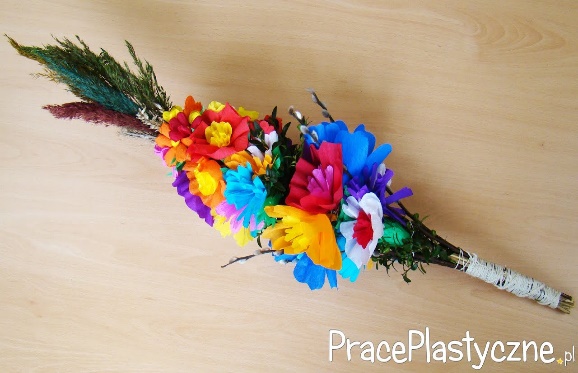 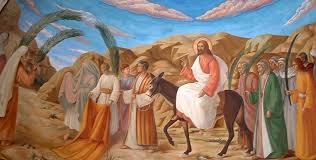 Wielki Poniedziałek, Wtorek i Środa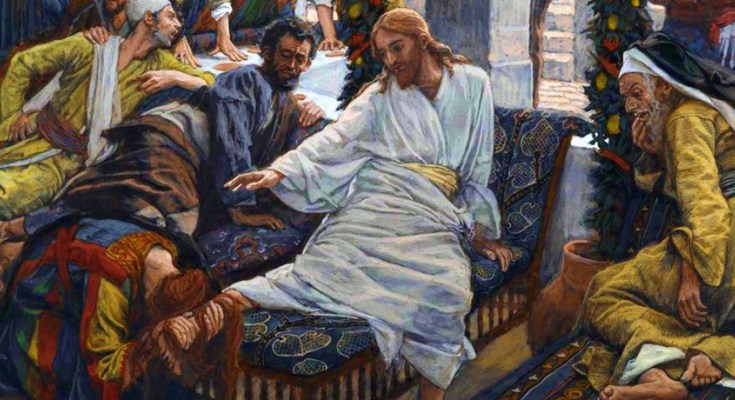 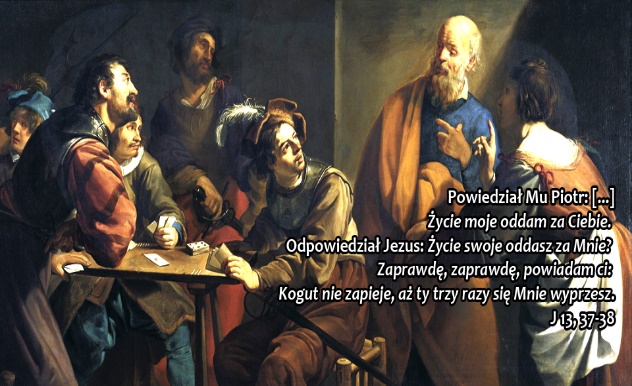 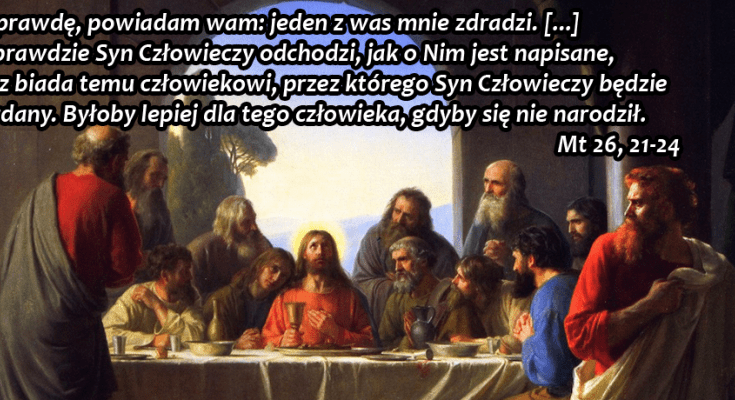 Wielki Czwartek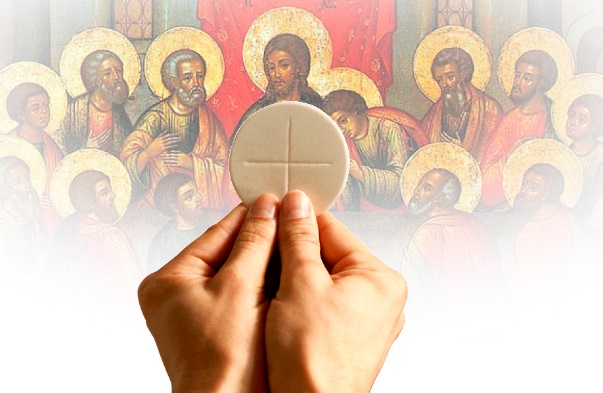 Wielki Piątek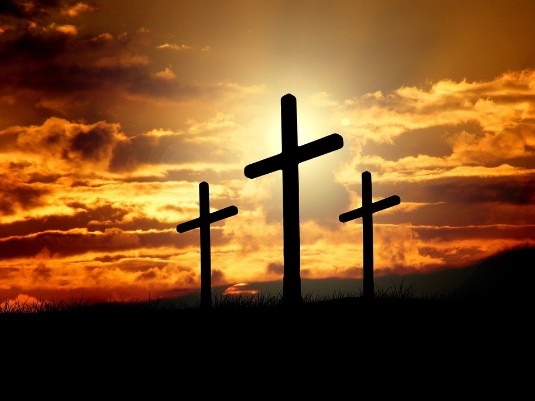 Wielka Sobota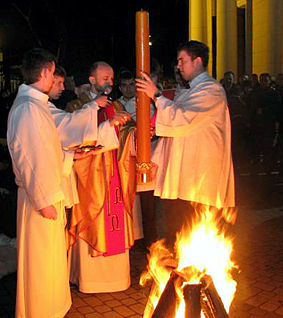 Niedziela wielkanocna Zmartwychwstania Pańskiego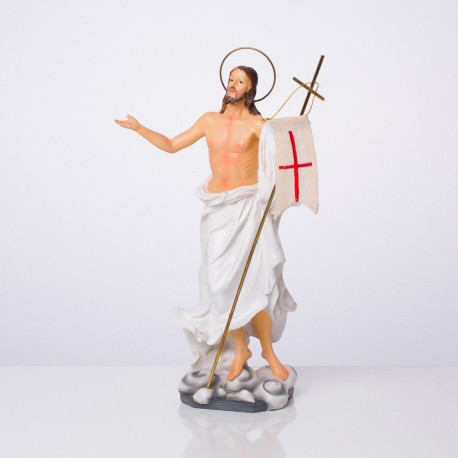 W Wielką Sobotę w kościołach przygotowuje się symboliczne groby Jezusa. Przypominają nam one ten prawdziwy grób, do którego Jezus został złożony po swojej męce. Znajduje się w nich zawsze figura przedstawiająca ciało Jezusa.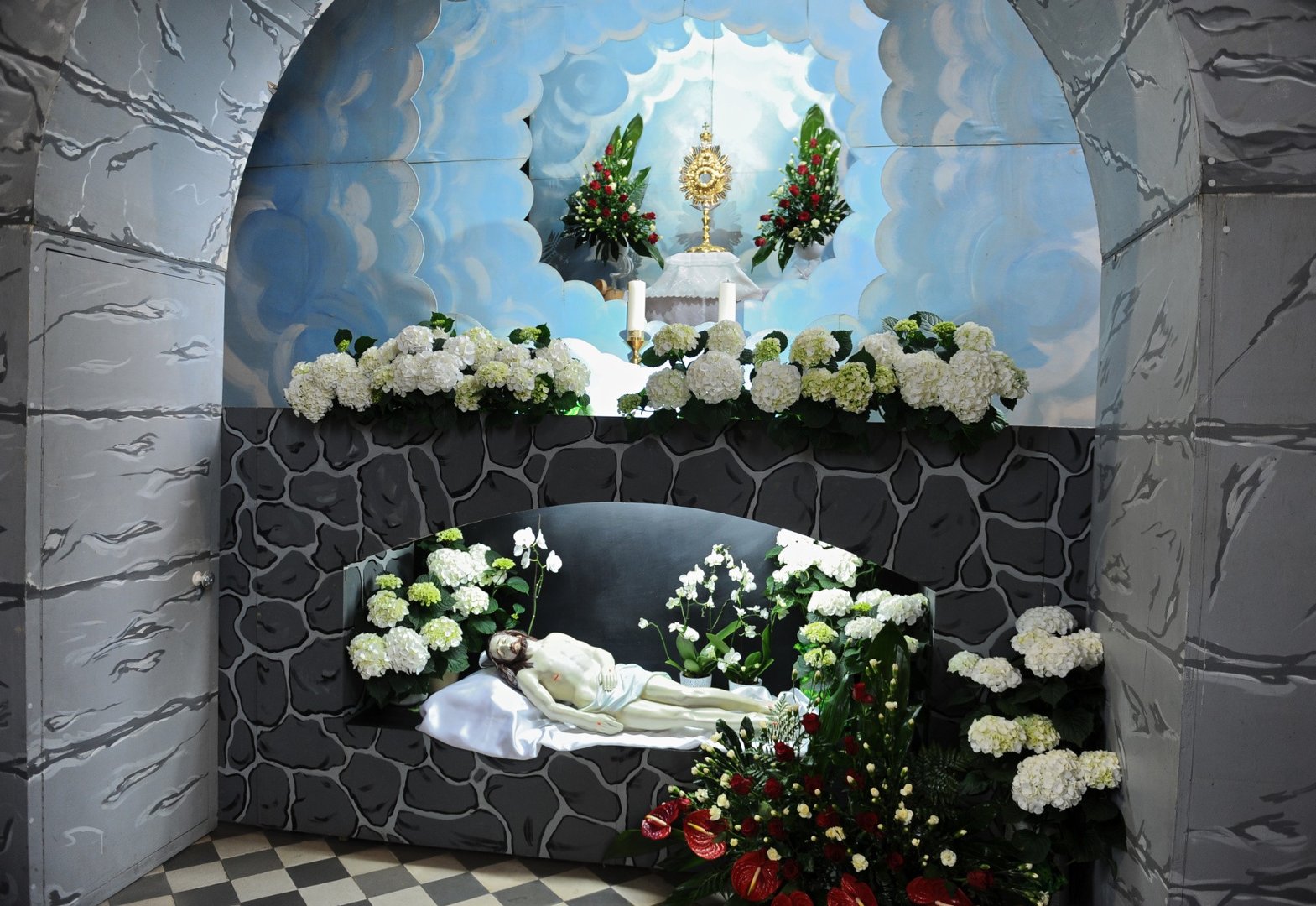 Grób Jezusa w kościele nie powinien wywoływać smutku, ponieważ Jezus, odkąd zmartwychwstał, już nigdy nie umiera. Żyje i jest obecny wśród nas. Jego obecność przypomina monstrancja, specjalne naczynie, w którym jest umieszczone Ciało Jezusa pod postacią białego chleba.Zwykle w Wielką Sobotę zanosimy koszyki z pokarmami, aby ksiądz je poświęcił. W tym roku obrzęd błogosławieństwa posiłku dokonamy sami w domu przed śniadaniem wielkanocnym.Poświęcone powinny być:Baranek zrobiony z cukru lub z ciasta  przypominający nam Jezusa, który umarł za nas na krzyżu, ale zmartwychwstał i żyje.Jajka, ponieważ oznaczają one nowe życie.Chleb to znak naszego codziennego pożywienia i wdzięczności Bogu za pokarm.Wielkanocna baba, czyli ciasto, to symbol doskonałości i radości.Wędlina to znak, że po wielu dniach przestajemy pościć.Sól przypomina nam, że jesteśmy solą ziemi.Masło to znak dobrobytu, czas na świętowanie.Chrzan i zioła to wskazanie, że w życiu są także trudne chwile.Zadaniem dla dzieci jest pomoc w przygotowaniu pokarmów 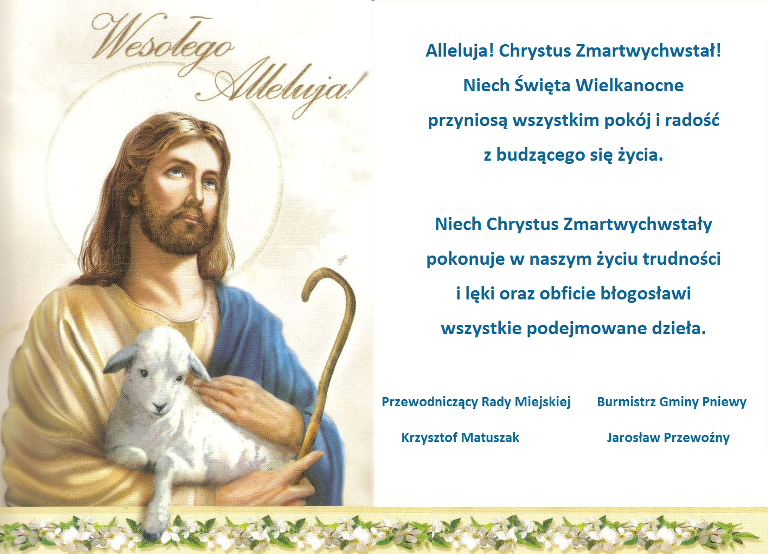 